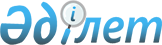 Об установлении публичного сервитута товариществу с ограниченной ответственностью "Rio Tinto Exploration Kazakhstan" ("Рио Тинто Эксплорэйшн Казахстан")Постановление акимата района Беимбета Майлина Костанайской области от 26 октября 2022 года № 331
      В соответствии статьи 17, подпунктом 7-1) пункта 4 статьи 69 Земельного кодекса Республики Казахстан, статьей 31 Закона Республики Казахстан "О местном государственном управлении и самоуправлении в Республике Казахстан" акимат района Беимбета Майлина ПОСТАНОВЛЯЕТ:
      1. Установить товариществу с ограниченной ответственностью Rio Tinto Exploration Kazakhstan" ("Рио Тинто Эксплорэйшн Казахстан") публичный сервитут на земельные участки сроком до 6 августа 2026 года:
      для проведения операций по разведке твердых полезных ископаемых, расположенные на территории района Беимбета Майлина, общей площадью 4670,1707 гектаров, из них:
      Белинского сельского округа, общей площадью 2963,472 гектаров;
      Новоильиновского сельского округа, общей площадью 234,6628 гектаров;
      села Кайындыколь (за чертой населенного пункта) 1154,414 гектаров;
      села Смайловка (за чертой населенного пункта) 317,6219 гектаров.
      2. Государственному учреждению "Отдел земельных отношений акимата района Беимбета Майлина" в установленном законодательством Республики Казахстан порядке обеспечить:
      1) направление в течение двадцати календарных дней со дня подписания копии настоящего постановления на казахском и русском языках в электронном виде в филиал Республиканского государственного предприятия на праве хозяйственного ведения "Институт законодательства и правовой информации Республики Казахстан" Министерства юстиции Республики Казахстан по Костанайской области для официального опубликования и включения в Эталонный контрольный банк нормативных правовых актов Республики Казахстан;
      2) размещение настоящего постановления на интернет – ресурсе акимата района Беимбета Майлина со дня подписания и направления в филиал Республиканского государственного предприятия на праве хозяйственного ведения "Институт законодательства и правовой информации Республики Казахстан" Министерства юстиции Республики Казахстан по Костанайской области после его официального опубликования.
      3. Контроль за исполнением настоящего постановления возложить на курирующего заместителя акима района Беимбета Майлина.
      4. Настоящее постановление вводится в действие по истечении десяти календарных дней после дня его первого официального опубликования.
					© 2012. РГП на ПХВ «Институт законодательства и правовой информации Республики Казахстан» Министерства юстиции Республики Казахстан
				
      Аким района 

К. Муржакупов
